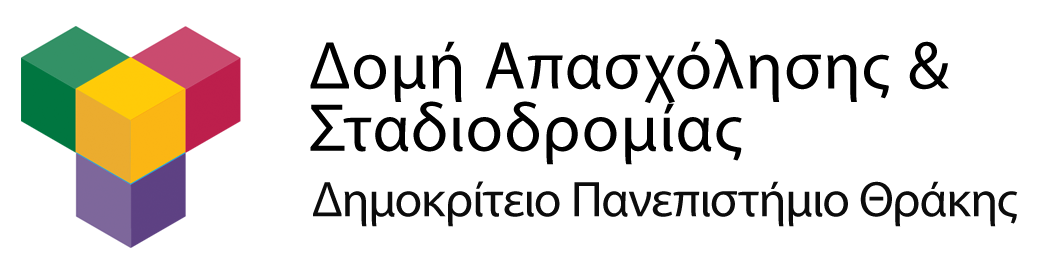 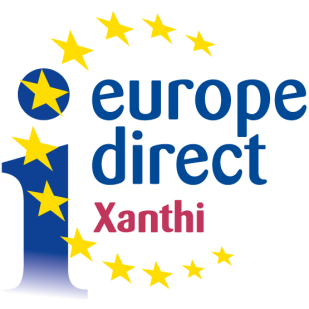 ΠρόσκλησηΗ Δομή Απασχόλησης και Σταδιοδρομίας (ΔΑΣΤΑ) του Δημοκριτείου Πανεπιστημίου Θράκης (Δ.Π.Θ.) και το Κέντρο Ευρωπαϊκής Πληροφόρησης Europe Direct Ξάνθης σας προσκαλούν σε εκδήλωση που διοργανώνουν με την υποστήριξη της Κοσμητείας της Πολυτεχνικής Σχολής του Δ.Π.Θ., με θέμα:«Θέσεις εργασίας για Μηχανικούς στον Ευρωπαϊκό Οργανισμό Ευρεσιτεχνίας»Ομιλητής: Αργύρης Μπαΐλας, Διευθυντής στον Ευρωπαϊκό Οργανισμό ΕυρεσιτεχνίαςΣάββατο, 25 Οκτωβρίου 2014, 12.00 μ.μ.Αμφιθέατρο Συγκροτήματος Πολυτεχνικής Σχολής (Προκατ), Βασ. Σοφίας 12, ΞάνθηΗ παρουσίαση θα γίνει στην αγγλική γλώσσα, με δυνατότητα υποβολής ερωτήσεων και στην ελληνική. 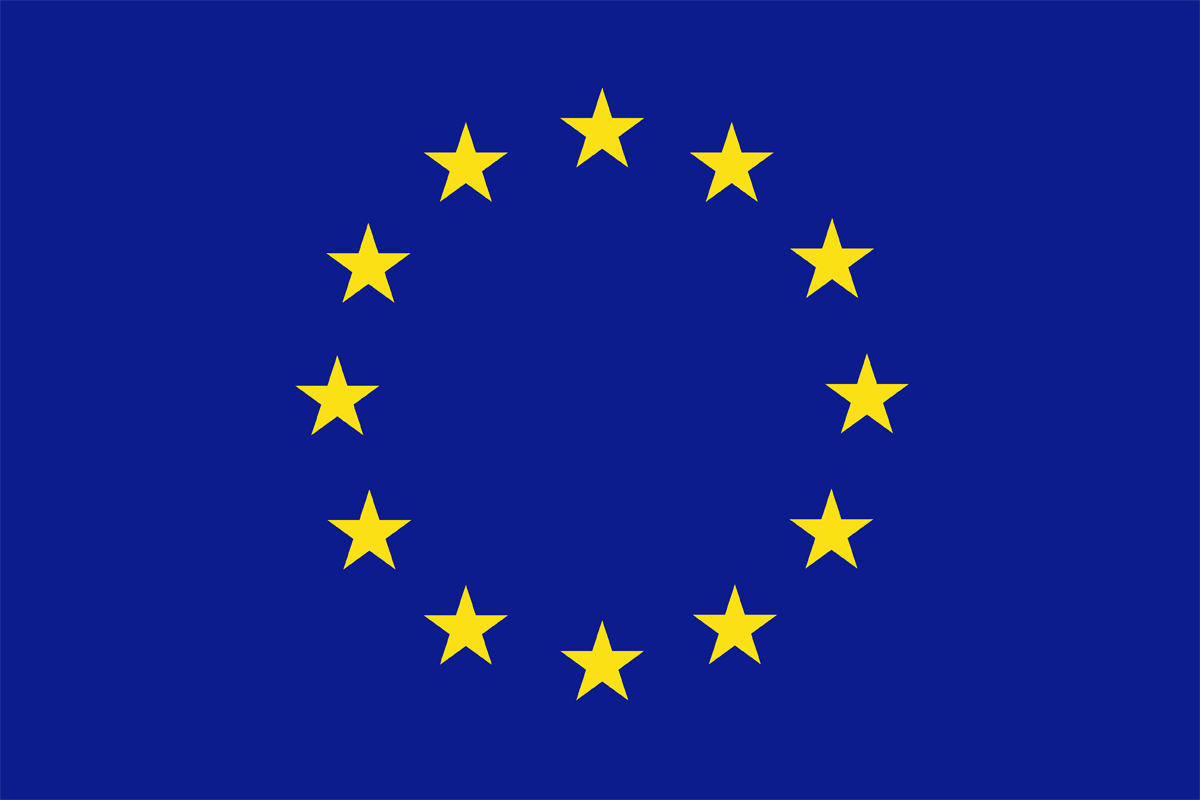 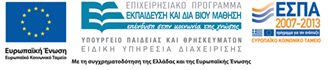 